Leoni und Diehl: Strategische Partnerschaft im Zeichen der ElektromobilitätFokus auf innovativer Energie- und Datenübertragung in Hochvolt-Batterie-SystemenNürnberg, 5. Oktober 2018 – Leoni und Diehl gehen eine strategische Partnerschaft für Batterie-Systeme für Elektro- und Hybridfahrzeuge ein.  Leoni ist globaler Lösungsanbieter für das Energie- und Datenmanagement in der Automobilbranche sowie weiteren Industrien. Diehl ist mit innovativen Lösungskonzepten für Hybrid- und Elektrofahrzeuge bedeutender Partner der Automobilindustrie. Beide Unternehmen arbeiten künftig im Bereich der Energie- und Datenübertragung sowie des Wärmemanagements über den gesamten Wertschöpfungsprozess zusammen. Ziel der Kooperation ist es, auf den Kompetenzen der beiden Unternehmen aufzubauen und den Kunden Systemlösungen für die Elektromobilität aus einer Hand anzubieten. Das Segment für elektrisch angetriebene Fahrzeuge verspricht im Vergleich zum gesamten Automobilmarkt überproportionale Wachstumsraten von weltweit durchschnittlich mehr als 30 Prozent pro Jahr bis 2025. Zudem fragen die Automobilhersteller anstelle von einzelnen Komponenten verstärkt nach ganzheitlichen Lösungen und Systemansätzen. Beiden Trends kommen Leoni und Diehl mit der Zusammenarbeit entgegen.„Leoni und Diehl ergänzen sich optimal mit Blick auf vorhandene Technologien und Know-how, wenn es um Hochvolt-Anwendungen in Batterie-Systemen geht“, sagt Dr. Heiner Schunk, Sprecher des Bereichsvorstandes von Diehl Metall. Martin Stüttem, Vorstandsmitglied der Leoni AG mit Verantwortung für den Unternehmensbereich Bordnetz-Systeme, ergänzt: „Wir sind zuversichtlich, unseren Kunden im wachsenden Markt für alternative Antriebe neue attraktive Lösungen anzubieten.“ Leoni und Diehl bündeln ihre Kompetenzen und sind dadurch in der Lage, Systemlösungen für Hochvolt-Batterie-Systeme in E-Fahrzeugen anzubieten. Dabei kombinieren die beiden Unternehmen Leonis Expertise bei Verkabelung, Stecksystemen, Batterie- und Wärme-Management mit Diehls Know-How im Bereich Zellkontaktiersysteme. Systemlösung aus einer Hand Im Hinblick auf die Anforderungen bei Hochvolt-Batterien bieten die beiden Firmen ihren Kunden aufeinander abgestimmte Produktlösungen, die sich als System optimal ergänzen. Die komplexe Aufgabe der Energie- und Datenübertragung mit den besonderen Anforderungen der E-Mobilität kann dabei mit grundsätzlich neuen Ansätzen gelöst und um weitere Elemente bis hin zu einem Batteriemanagement ergänzt werden. Schnittstellen werden reduziert und eine optimale Einbindung in das Gesamtbordnetz ermöglicht. Darüber hinaus ergibt sich durch die Kooperation eine höhere Wertschöpfung. Die strategische Partnerschaft zwischen Leoni und Diehl ermöglicht, sowohl die Energie- und Datenverteilung als auch die Kontaktierung innerhalb der Hochvolt-Batterie eines Elektrofahrzeugs bereitzustellen. Produktseitig konzentriert sich die Kooperation zunächst auf folgende Felder: Zellkontaktiersysteme und Modulverbinder, das Batterie-Management-System sowie Wärmeleitlösungen und -management. Den ersten formalen Schritt der strategischen Partnerschaft zwischen Leoni und Diehl bildet ein heute unterzeichneter Kooperationsvertrag. (3.196 Anschläge inkl. Leerzeichen) Zugehöriges Illustrationsmaterial finden Sie direkt bei dieser Mitteilung unter  https://www.leoni.com/de/presse/mitteilungen/details/leoni-und-diehl-strategische-partnerschaft-im-zeichen-der-elektromobilitaet/ 
https://www.diehl.com/metall/de/diehl-metall/support-center/news/details?detail=metall/ leoni-und-diehl-strategische-partnerschaft-im-zeichen-der-elektromobilitaet/Über die Leoni-GruppeLeoni ist ein globaler Anbieter von Produkten, Lösungen und Dienstleistungen für das Energie- und Datenmanagement in der Automobilbranche und weiteren Industrien. Die Wertschöpfungskette umfasst Drähte, optische Fasern, standardisierte Leitungen, Spezialkabel und konfektionierte Systeme sowie intelligente Produkte und Smart Services. Leoni unterstützt seine Kunden als Innovationspartner und Lösungsanbieter mit ausgeprägter Entwicklungs- und Systemkompetenz. Die börsennotierte Unternehmensgruppe beschäftigt mehr als 88.000 Mitarbeiter in 31 Ländern und erzielte 2017 einen Konzernumsatz von 4,9 Mrd. Euro.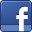 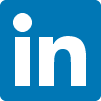 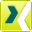 Über die Leoni-GruppeDiehl ist ein international aufgestellter deutscher Technologiekonzern mit rund 17.200 Mitarbeitern und 3,8 Mrd. Euro Jahresumsatz. Die Unternehmensgruppe bedient mit einem weit gespannten Produktprogramm verschiedenster industrieller Anwendungen. Der Teilkonzern Diehl Metall bietet ein breites Spektrum an zukunftsweisenden Produkten und Technologien im Bereich der Metallverarbeitung. Dabei setzt das Unternehmen auf technisch optimierte Produktionsverfahren und richtet seine Innovationsaktivitäten an den Trends der Zukunft aus. Im Zukunftsmarkt alternative Antriebe ist Diehl Metall mit innovativen Lösungskonzepten für Hybrid- und Elektrofahrzeuge ein bedeutender Partner der Automobilindustrie.Presse-Ansprechpartner bei Diehl	Presse-Ansprechpartner bei LEONIMichael Nitz	Sven SchmidtLeiter Marketing & Kommunikation	Corporate Public & Media RelationsDiehl Metall Stiftung & Co. KG	LEONI AGTelefon	+49 911 5704-180	Telefon	+49 911 2023-467Telefax	+49 911 5704-836	Telefax	+49 911 2023-231E-Mail	michael.nitz@diehl.com 	E-Mail	presse@leoni.com